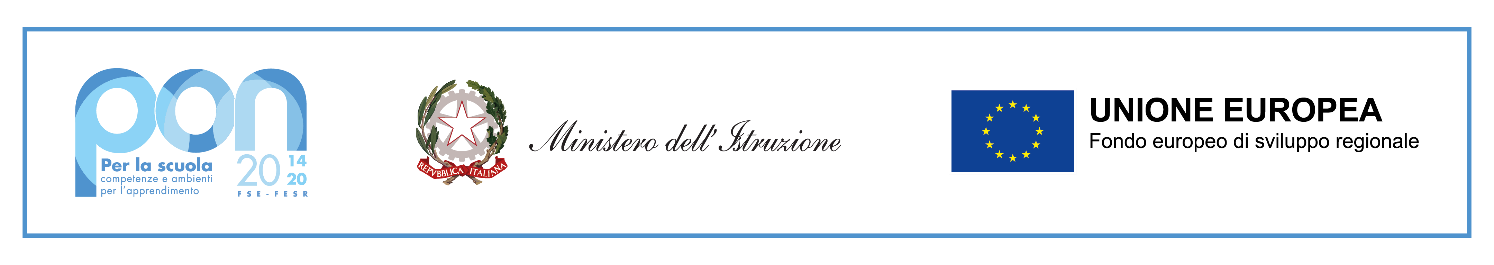 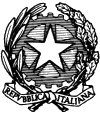 ISTITUTO COMPRENSIVO “ANTONIO COCEANI”Scuole dell’Infanzia, Primarie, Secondarie di I grado - Comune di Pavia di Udine, Buttrio, Pradamano33050 PAVIA DI UDINE - Piazza Zanfagnini, 2 – frazione LauzaccoCod. Fiscale 94071010303 - Tel. 0432 675204e-mail: udic826008@istruzione.it      udic826008@pec.istruzione.it 	www.icpaviadiudine.edu.itProt. n.  vedi segnatura 	  	 	  	  	  	Pavia di Udine , vedi segnatura Azione 13.1.5 – “Ambienti didattici innovativi per le scuole dell’infanzia”. Codice progetto: 13.1.5A-FESRPON-FR-202241 CUP: H14D22000880006“Modello A”OFFERTA PER LA FORNITURA MATERIALI – AMBIENTI DIDATTICI INNOVATIVI PER LE SCUOLE DELL’INFANZIAAl Dirigente Scolastico dell’I.C. “Antonio Coceani”Il/la Sottoscritto/_______________________________ c.f._________________________nato a ____________________________ (_____) il____/____/_____,nella qualità di Legale Rappresentante della Ditta  __________________________________________________ con sede legale in .___________________________________ (_____) CAP________ via ____________________________ p.IVA _________________________,tel. 		e-mail 		, in relazione alla richiesta di preventivo, con la presente formalizza la propria migliore offerta per la fornitura di “MATERIALI – AMBIENTI DIDATTICI INNOVATIVI PER LE SCUOLE DELL’INFANZIA”Allega alla presente:Modello B, contenente il prezzo offerto, IVA esclusa, l’aliquota IVA e le quantità per confezione, timbrato e sottoscritto dal legale rappresentante della Ditta offerente.Copia del documento di identità del legale rappresentante della Ditta offerente. 	, 	/ 	/ 					   FIRMAlegale rappresentante della DittaIl/la sottoscritt_ autorizza, per le attività connesse alla presente richiesta, al trattamento dei dati personali ai sensi del D.Lgs. n.196/2003 e successive modificazioni 	, 	/ 	/ 					   FIRMAlegale rappresentante della Ditta